Bài tập tuần 23: môn Địa lý 9Câu 1: Cho bảng số liệu:CƠ CẤU KINH TẾ CỦA ĐÔNG NAM BỘ VÀ CẢ NƯỚC, NĂM 2002 (%)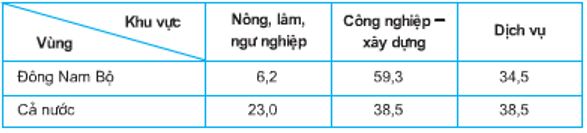 Trong cơ cấu GDP của Đông Nam Bộ, chiếm tỉ trọng lớn nhất là:A. Nông, lâm, ngư nghiệpB. Dich vụC. Công nghiệp xây dựngD. Khai thác dầu khíCâu 2: Các ngành công nghiệp hiện đại đã hình thành và phát triển ở Đông Nam Bộ là:A. Dệt – may, da- giầy, gốm sứ.B. Dầu khí, phân bón, năng lượng.C. Chế biến lương thực- thực phẩm, cơ khí.D. Dầu khí, điện tử, công nghệ cao.Câu 3: Cây công nghiệp lâu năm được trồng nhiều nhất ở Đông Nam Bộ là:A. ĐiềuB. Cà phêC. Cao suD. Hồ tiêuCâu 4: Vấn đề quan trọng hàng đầu trong việc đẩy mạnh thâm canh cây trồng ở Đông Nam Bộ là:A. Thủy lợiB. Phân bónC. Bảo vệ rừng đầu nguồnD. Phòng chống sâu bệnhCâu 5: Tỷ lệ dầu thô khai thác ở Đông Nam Bộ so với cả nước chiếm:A. 30 %      B. 45 %C. 90 %      D. 100 %Câu 6: Năm 2002, GDP 3 vùng kinh tế trọng điểm của cả nước đạt 289 500 tỉ đồng, chiếm bao nhiêu % GDP của cả nước? (biết rằng năm 2002, GDP của cả nước là 534 375 tỉ đồng).A. 54,17%.B. 184,58%.C. 541,7%.D. 5,41%.Câu 7: Vấn đề bức xúc nhất hiện nay ở Đông Nam Bộ là:A. Nghèo tài nguyênB. Dân đôngC. Thu nhập thấpD. Ô nhiễm môi trườngCâu 8: Cây cao su được trồng nhiều nhất ở những tỉnh:A. Đồng Nai, TP. Hồ Chí Minh, Bình Dương.B. Bà Rịa – Vũng Tàu, Đồng Nai, Bình Dương.C. Bình Dương, Bình Phước, Đồng Nai.D. Đồng Nai, Bình Phước, Bà Rịa – Vũng Tàu.Câu 9: Cho bảng số liệu:CƠ CẤU KINH TẾ CỦA ĐÔNG NAM BỘ VÀ CẢ NƯỚC, NĂM 2002 (%)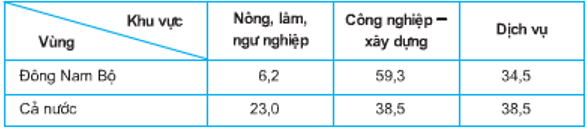 Trong cơ cấu kinh tế của vùng, ngành chiếm tỷ trọng nhỏ nhất là:A. Nông – lâm – ngư nghiệp.B. Công nghiệp, xây dựng.C. Dịch vụ.D. Không có ngành nào.Câu 10: Ngành công nghiệp ở Đông Nam Bộ tập trung chủ yếu ở:A. TP. Hồ Chí Minh, Biên Hòa, Bình Dương.B. TP. Hồ Chí Minh, Biên Hòa, Vũng Tàu.C. TP. Hồ Chí Minh, Bình Dương, Đồng Nai.D. Biên Hòa, Vũng Tàu, Bình Dương.